Université Abdelhamid Ibn Badis de Mostaganem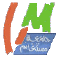 Faculté des Sciences de  et de   Année 2019/2020Fiche de Voeux           2ème année LMD-SNV N04 (Agronomie)Nom : ………………………………………………………….………..………….Prénom : …………………………………………………………….………….Date et lieu de naissance : ………………………………………………………….……………..                                                                                                                                                                                                                                                                                                                                                                                                                                               Souhaite m’inscrire en 3è année dans l’une des licences suivantes.Important : Le choix se fait en cochant toutes les licences par ordre de préférence de 1 à 4.« La validation d'un vœu signifie que vous formulez une candidature pour une formation donnée, mais cela ne signifie pas pour autant votre choix d'office, et ce quel que soit le rang de ce vœu. La décision définitive revient à la commission d’orientation après avoir examiné vos résultats obtenus en L1, L2 et votre classement (Arrêté 711 du 3/11/2011 – Art. 55, 56 et 57) ».Mostaganem, le …. /…. /….                                                Signature de l’étudiant(e)Le formulaire doit être déposé auprès du secrétariat du département d’Agronomie avant le 15 mai 2017DECISION DE LA COMMISSION D'ORIENTATIONL'étudiant(e) ……………………………………………………….……...est admis(e) à s’inscrire en L3 : …………………………………………………………………………………………………………LicenceOrdre du Choix1)Amélioration des productions végétales2)Protection des cultures3)Sciences du sol et environnement4)Sciences et productions animalesLa/Le Responsable de spécialité     Mostaganem,, le : …………………08/10/2008Le Président 
de la commission d'orientation 